ПРИКАЗ № 53-О« 19 » июня 2019 г.О внесении изменений в Приказ от 07.12.2018 №125-О«О порядке применения бюджетной классификации Российской Федерации в части, относящейся к бюджету муниципального образования «Город Майкоп»В соответствии с абзацем 5 пункта 4 статьи 21 Бюджетного кодекса Российской Федерации  п р и к а з ы в а ю:Внести изменения в приказ Финансового управления администрации муниципального образования «Город Майкоп» от 07.12.2018 №125-О «О порядке применения бюджетной классификации Российской Федерации в части, относящейся к бюджету муниципального образования «Город Майкоп»:В приложение № 3 «Уникальные, направления расходов, увязанные с программными (непрограммными) целевыми статьями расходов бюджета»:После строки:добавить строки:После строки:добавить строку:2. Отделу финансово - правового, методологического и информационного обеспечения (Крамаренко И.В.) разместить настоящий приказ на официальном сайте Администрации МО «Город Майкоп» (http://www.maikop.ru).3. Контроль за исполнением настоящего приказа возложить на заместителя руководителя Ялину Л.В.4. Приказ «О внесении изменений в приказ от 07.12.2018 №125-О «О порядке применения бюджетной классификации Российской Федерации в части, относящейся к бюджету муниципального образования «Город Майкоп» вступает в силу со дня его подписания. Руководитель                          		                              В.Н. ОрловАдминистрация муниципального образования «Город Майкоп»Республики АдыгеяФИНАНСОВОЕ УПРАВЛЕНИЕ385000, г. Майкоп, ул. Краснооктябрьская, 21тел. 52-31-58,  e-mail: fdmra@maikop.ru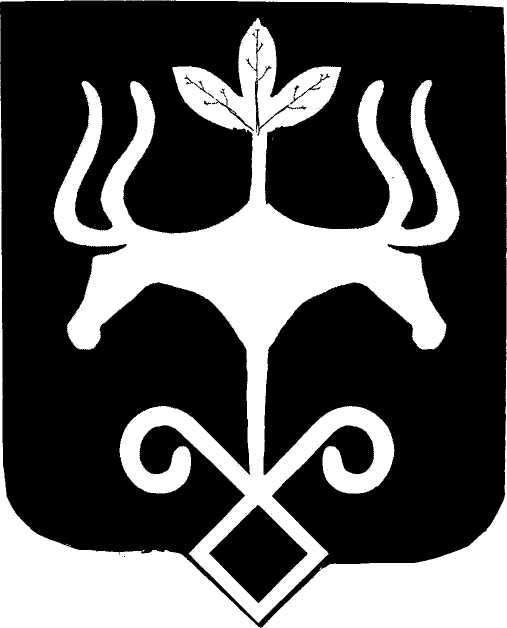 Адыгэ РеспубликэмМуниципальнэ образованиеу «Къалэу Мыекъуапэ» и АдминистрациеИФИНАНСОВЭ ИУПРАВЛЕНИЕ385000, къ. Мыекъуапэ,  ур. Краснооктябрьскэр, 21тел. 52-31-58,  e-mail: fdmra@maikop.ru02040Расходы на строительство ДОУ на 240 мест по адресу: г. Майкоп, ул. 12 МартаПо данному направлению расходов отражаются расходы в рамках основного мероприятия «Развитие инфраструктуры системы дошкольного образования» подпрограммы «Развитие системы дошкольного образования» программы «Развитие системы образования муниципального образования «Город Майкоп» на 2018 - 2021 годы»  на строительство ДОУ на 240 мест по адресу: г. Майкоп, ул. 12 Марта02050Расходы на строительство ДОУ на 240 мест по адресу: г. Майкоп, ул. Я. Коблева, 5По данному направлению расходов отражаются расходы в рамках основного мероприятия «Развитие инфраструктуры системы дошкольного образования» подпрограммы «Развитие системы дошкольного образования» программы «Развитие системы образования муниципального образования «Город Майкоп» на 2018 - 2021 годы»  на строительство ДОУ на 240 мест по адресу: г. Майкоп, ул. Я. Коблева, 502060Расходы на строительство ДОУ на 240 мест по адресу: г. Майкоп, ул. Михайлова, 15-АПо данному направлению расходов отражаются расходы в рамках основного мероприятия «Развитие инфраструктуры системы дошкольного образования» подпрограммы «Развитие системы дошкольного образования» программы «Развитие системы образования муниципального образования «Город Майкоп» на 2018 - 2021 годы»  на строительство ДОУ на 240 мест по адресу: г. Майкоп, ул. Михайлова, 15-А02090Участие в семинарах по повышению квалификации руководителя и специалистов Межведомственной комиссии по делам несовершеннолетних и защите их правПо данному направлению расходов отражаются расходы в рамках основного мероприятия «Профилактика безнадзорности и правонарушений несовершеннолетних» муниципальной программы «Профилактика безнадзорности и правонарушений несовершеннолетних (2018-2021 гг.)» на участие в семинарах по повышению квалификации руководителя и специалистов Межведомственной комиссии по делам несовершеннолетних и защите их прав02100Реконструкция очистных сооружений в г. МайкопеПо данному направлению расходов отражаются расходы в рамках основного мероприятия «Развитие и содержание объектов коммунального хозяйства» подпрограммы «Развитие жилищно-коммунального хозяйства» муниципальной программы «Развитие жилищно-коммунального, дорожного  хозяйства и благоустройства в муниципальном образовании «Город Майкоп» на 2018-2021 годы» на реконструкцию очистных сооружений в г. Майкопе